Favor NÃO alterar configurações originais do formulário.------------------------------------------------------------------------------------------------------------------------------------------------PROTOCOLO DE ADIANTAMENTOO número deste adiantamento é _______/______ (Observação: Considerar este número ao prestar contas, no RDV (Relatório de Despesa de Viagem)).Solicitante:___________________________ Valor do Adiantamento R$:_____________Entregue em: _____/____/____ Visto do Contas a Pagar: _________________________------------------------------------------------------------------------------------------------------------------------------------------------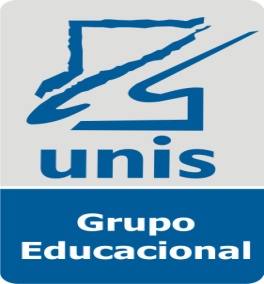 SOLICITAÇÃO DE ADIANTAMENTO SOLICITAÇÃO DE ADIANTAMENTO SOLICITAÇÃO DE ADIANTAMENTO SOLICITAÇÃO DE ADIANTAMENTO SOLICITAÇÃO DE ADIANTAMENTO Número: Campo Exclusivo do C.P. Número: Campo Exclusivo do C.P. SOLICITAÇÃO DE ADIANTAMENTO SOLICITAÇÃO DE ADIANTAMENTO SOLICITAÇÃO DE ADIANTAMENTO SOLICITAÇÃO DE ADIANTAMENTO SOLICITAÇÃO DE ADIANTAMENTO Data depósito: Data depósito: Solicitante: Solicitante: Solicitante: Solicitante: CPF: CPF: CPF: CPF: Setor / Curso: Setor / Curso: Setor / Curso: Setor / Curso: Nº Centro de Custo: Nº Centro de Custo: Nº Centro de Custo: Nº Centro de Custo: Viagem a: Viagem a: Viagem a: Viagem a: Período: Período: Período: Período: Dados Bancários:( ) CC  (  ) PoupançaDados Bancários:( ) CC  (  ) PoupançaBanco: Agência: Agência: Conta: Conta: Conta: DESCRIÇÃO DAS DESPESASDESCRIÇÃO DAS DESPESASDESCRIÇÃO DAS DESPESASDESCRIÇÃO DAS DESPESASDESCRIÇÃO DAS DESPESASDESCRIÇÃO DAS DESPESASDESCRIÇÃO DAS DESPESASDESCRIÇÃO DAS DESPESASTipo de transporte: ( ) Taxi; ( ) Ônibus, ( ) Carro Próprio, ( ) Carro UNIS, ( ) AviãoTipo de transporte: ( ) Taxi; ( ) Ônibus, ( ) Carro Próprio, ( ) Carro UNIS, ( ) AviãoTipo de transporte: ( ) Taxi; ( ) Ônibus, ( ) Carro Próprio, ( ) Carro UNIS, ( ) AviãoTipo de transporte: ( ) Taxi; ( ) Ônibus, ( ) Carro Próprio, ( ) Carro UNIS, ( ) AviãoTipo de transporte: ( ) Taxi; ( ) Ônibus, ( ) Carro Próprio, ( ) Carro UNIS, ( ) AviãoTipo de transporte: ( ) Taxi; ( ) Ônibus, ( ) Carro Próprio, ( ) Carro UNIS, ( ) AviãoTipo de transporte: ( ) Taxi; ( ) Ônibus, ( ) Carro Próprio, ( ) Carro UNIS, ( ) AviãoR$ = Em caso de Carro próprio, Km a percorrer: Em caso de Carro próprio, Km a percorrer: Em caso de Carro próprio, Km a percorrer: Em caso de Carro próprio, Km a percorrer: Em caso de Carro próprio, Km a percorrer: Em caso de Carro próprio, Km a percorrer: Em caso de Carro próprio, Km a percorrer: R$ = Refeições:Refeições:Refeições:Refeições:Refeições:Refeições:Refeições:R$ = Quantidade de diárias:Quantidade de diárias:Quantidade de diárias:Quantidade de diárias:Quantidade de diárias:Quantidade de diárias:Quantidade de diárias:R$ = Quantidade de Pessoas: Quantidade de Pessoas: Quantidade de Pessoas: Quantidade de Pessoas: Quantidade de Pessoas: Quantidade de Pessoas: Quantidade de Pessoas: R$ = Outros (Discriminar):Outros (Discriminar):Outros (Discriminar):Outros (Discriminar):Outros (Discriminar):Outros (Discriminar):Outros (Discriminar):R$ =     VALOR DO ADIANTAMENTO:VALOR DO ADIANTAMENTO:VALOR DO ADIANTAMENTO:VALOR DO ADIANTAMENTO:VALOR DO ADIANTAMENTO:VALOR DO ADIANTAMENTO:VALOR DO ADIANTAMENTO:R$ = CIENTE DO GESTOR: Data:_______/_______/_______APROVAÇÃO FINANCEIRA:Data:     _______/_______/_______Justificativa:Observações: Ao solicitar o adiantamento seja o mais claro possível. Deve ser informado Motivo do adiantamento.